Publicado en Méxco el 27/06/2024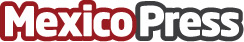 Juan Manuel Ponce Díaz y Vive Peninsular: liderazgo visionario que impulsa la excelencia y el valor socialEn un evento que celebra la excelencia empresarial y el compromiso con la sociedad, Vive Peninsular, bajo la dirección de Juan Manuel Ponce Díaz, ha sido distinguida por sus prácticas en la generación de valor social y económicoDatos de contacto:Juan Manuel Ponce Díaz y Vive PeninsularJuan Manuel Ponce Díaz y Vive Peninsular(0052) 999 930 2627Nota de prensa publicada en: https://www.mexicopress.com.mx/juan-manuel-ponce-diaz-y-vive-peninsular Categorías: Internacional Nacional Marketing Emprendedores Premios http://www.mexicopress.com.mx